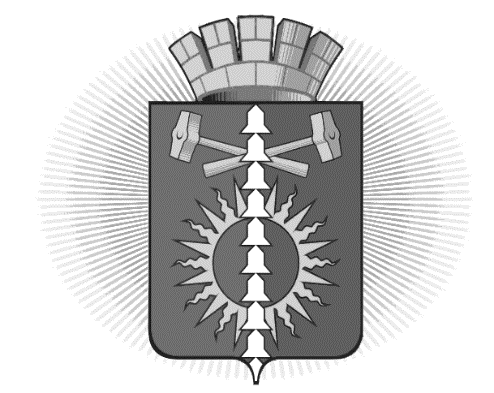 АДМИНИСТРАЦИЯ ГОРОДСКОГО ОКРУГА ВЕРХНИЙ ТАГИЛПОСТАНОВЛЕНИЕот 18. 05.2018 № 373город Верхний ТагилО внесении изменений состав Антинаркотической комиссии городского округа Верхний Тагил, утвержденный постановлением администрации городского округа Верхний Тагил от 10.01.2017 № 02 «Об организации деятельности Антинаркотической комиссии городского округа Верхний Тагил»В целях совершенствования организации работы межведомственной комиссии по профилактике правонарушений на территории городского округа Верхний Тагил и в связи с происшедшими кадровыми изменениями, руководствуясь Уставом городского округа Верхний Тагил,ПОСТАНОВЛЯЕТ:1. Внести в состав Антинаркотической комиссии городского округа Верхний Тагил, утвержденный постановлением администрации городского округа Верхний Тагил от 10.01.2017 № 02 «Об организации деятельности Антинаркотической комиссии городского округа Верхний Тагил» следующие изменения:1.1. вместо слов читать:1.2. вместо словчитать:5. Настоящее постановление разместить на официальном сайте городского округа Верхний Тагил www.go-vtagil.ru.6. Контроль за исполнением настоящего Постановления оставляю за собой.Глава городского округа Верхний Тагил            			                         В.Г. Кириченко КалининСергей Григорьевич Глава городского округа Верхний Тагил, председатель КомиссииКириченко Василий Григорьевич Глава городского округа Верхний Тагил, председатель КомиссииСильных Елена ПетровнаИнспектор ПДН ПП № 10 МОтд МВД России «Кировградское»Плавина Наталья НиколаевнаИнспектор ПДН ПП № 10 МОтд МВД России «Кировградское»